令和６年６月25日　Licoネット掲載事業所・団体　ご担当者様　高知市介護保険課長高知市地域共生社会推進課長　高知市社会資源情報提供サイト「高知くらしつながるネット（愛称Licoネット）」情報の更新について（依頼）日頃より「高知くらしつながるネット（愛称Licoネット）」（https://chiiki-kaigo.casio.jp/kochi ）への掲載にご理解，ご協力いただき御礼申し上げます。Licoネットでは，市民・支援者それぞれに有効な情報提供を行うため，少なくとも年に１回，掲載情報の更新をお願いしています。掲載事業所・団体の皆様におかれましては，お手数をおかけしますが支援者向けページへログインしていただき，掲載情報の確認，更新をお願いいたします。なお，下記の期間に更新が確認できなかった事業所へは，９月に調査票を送付（FAX送信又は郵送）させていただきますので，ご回答いただきますようお願いいたします。記１　依頼事項　支援者向けページへのログインが可能な事業所は，６月１９日（水）から７月１日（月）の間に掲載情報の確認，更新をお願いします。事業所において情報の更新（変更）が困難な場合は，「２　問合せ先」のAyamuサポートセンターへ変更内容をご連絡ください。※　上記の期間以外でも随時，情報の確認・更新は可能ですが，この期間に情報の更新を確認できなかった事業所に対しては，９月に調査票を送付（FAX送信又は郵送）させていただく予定ですのでご了承ください。（上記の期間にご対応いただければ，調査対象から除外します。）※　掲載情報の確認，更新方法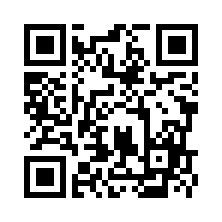 支援者向けページは，Licoネット「関係者の方はこちら」からログインできます。ログイン後「サービス情報の共有ページ⇒サービス情報一覧」から「担当サービスで絞り込む」にチェックを入れ，確認したい情報の「事業所名」をクリックしてください。その後「サービス情報詳細」ページの「編集する」ボタンから情報を編集できます。内容に変更がない場合も「更新する」ボタンで，必ず更新をお願いします。２　問合せ先	※ 「高知市で利用しています」とお伝えください。《操作の不明点・ログインID紛失などや情報変更に関するお問い合わせ》　Ayamuサポートセンター（24時間365日受付）	TEL　03-5396-7461３　担当　　　　《Licoネットの運用》高知市地域共生社会推進課	TEL　088-821-6513《その他》	　　 高知市介護保険課		TEL　088-823-9972